 5-8 класс. ОЛИМПИАДА 2021-2022гг.1. Определите на картинках части растений принадлежат: А однодольным, Б двудольным. Впишите в таблицу буквы А или БОТВЕТ: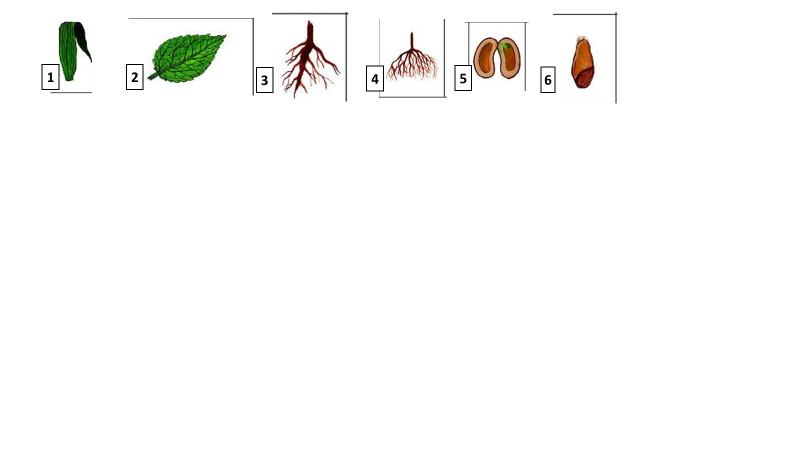 2. Впишите в таблицу названия фаз деленияОТВЕТ: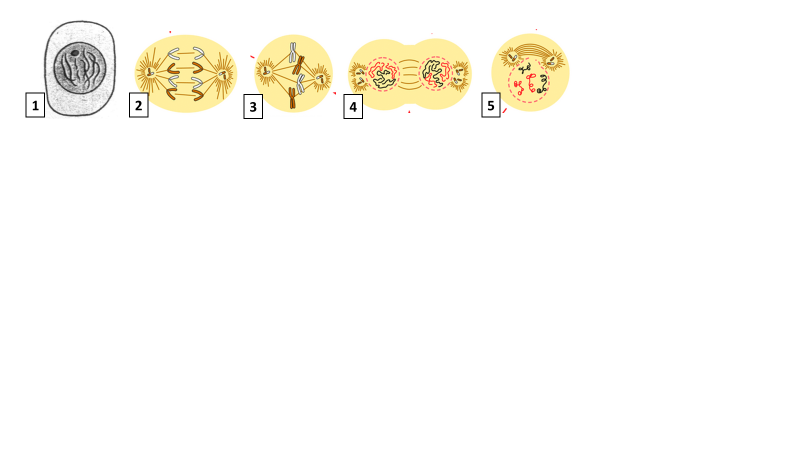 3.Фотосинтез в растениях проходит1.в корнях2.в листьях3. в хлоропластах4. в вакуолях5. в гранах6. в клеточном сокеОТВЕТ:____________4.Автотрофы1.животные2.растения3.хемобактерии4.грибы5.вирусыОТВЕТ:____________5.Управляющий центр клетки, хранит информациюОТВЕТ:____________6. Органелла, которая производит органические вещества и кислород(фотосинтез)ОТВЕТ:____________7. Органелла, которая производит белкиОТВЕТ:____________8. Органелла производит жиры и сахараОТВЕТ:____________9. Органелла все растворяетОТВЕТ:____________10.Органелла – энергетический центр клеткиОТВЕТ:____________11. Органелла- запасающая веществаОТВЕТ:____________12. Нет у животных 1) клеточная мембрана2) клеточная стенка3) хлоропласт4) ядро5) центриоли6) нуклеоидОТВЕТ:____________13. Нет у растений1) вакуоль2) клеточная стенка3) плазмиды4) ядро5) центриоли6) нуклеоидОТВЕТ:____________14. У клеток представителей какого царства есть фагоцитоз1) растений2) животных3) грибов4) бактерий5) вирусовОТВЕТ:____________15. Кто здесь червяк?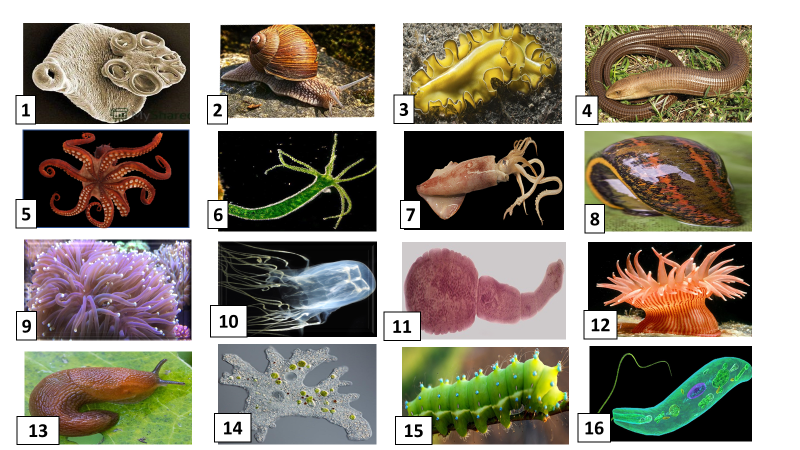 ОТВЕТ:____________16. Кто на предыдущей картинке паразит?ОТВЕТ:____________17. У кого на предыдущей картинке есть позвоночник?ОТВЕТ:____________18. У кого на предыдущей картинке такое простое строение, что его называют «мешок со щупальцами»?ОТВЕТ:____________19. Найдите на картинке следующие типы плода и запишите в таблицу соответствующие числа:1)яблоко; 2)ягода; 3)цитрус; 4)тыквина; 5)сложная костянка; 6)костянка; 7)сложная ягода многоорешек; 8)боб; 9)стручок; 10)зерновка; 11)семянка; 12)коробочка.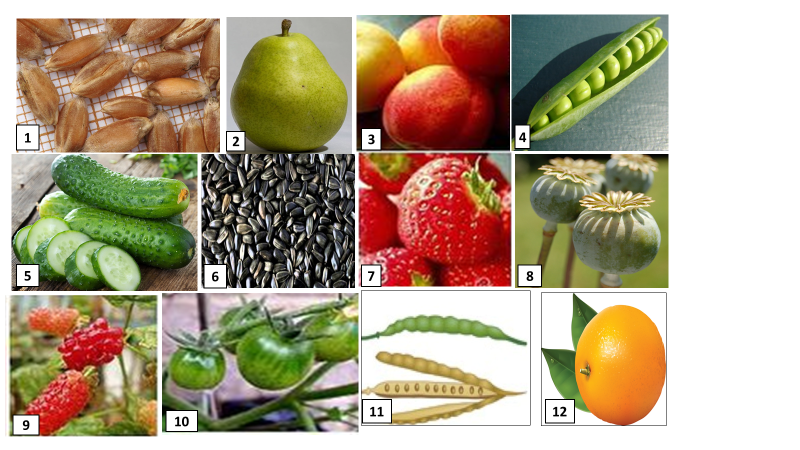 ОТВЕТ:20. У каких растений нет устьиц1)голосеменные2)покрытосеменные3) мхи4)водорослиОТВЕТ:____________21.Меньше механических тканей у1) водных растений2) у растений пустыньОТВЕТ:____________22. Установите последовательность уровней организации жизни в порядке их усложнения. В ответе запишите соответствующую цепочку цифр.1) клеточный2) популяционно-видовой3) тканевый4) организменный5) экосистемный6) биосферный7) органныйОТВЕТ:____________23.Используя нумерацию предыдущего вопроса 22 внесите в таблицу уровень организации живого, представленный художниками на их картинах: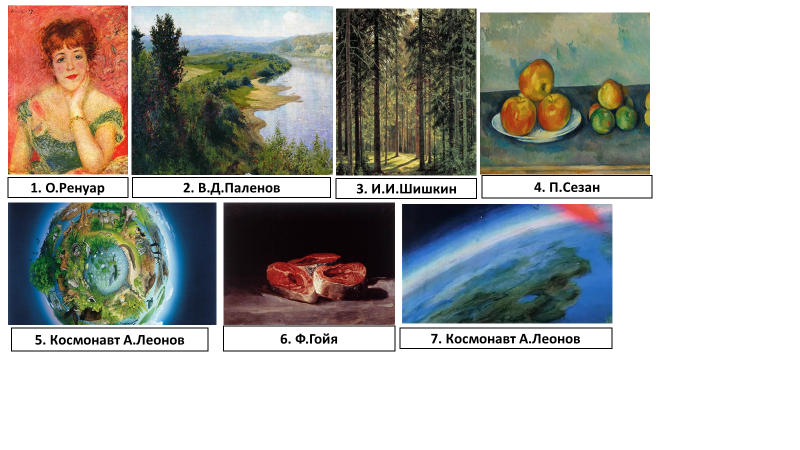 ОТВЕТ:24. У какого типа животных появляется кровеносная система?ОТВЕТ:______________________________25. У какого типа животных появляются пищеварительные железы и почки?ОТВЕТ:_______________________________26. У кого голубая кровь?1) у дождевого червя2) у осьминога3) у паука4) у рака5) у насекомого6) у рыбыОТВЕТ:_______________________________27. Какие классы животных теплокровны?ОТВЕТ:_______________________________28. На картинке определите тип соцветий и проставьте в таблице соответствующие номера:1)початок; 2)головка; 3)корзинка; 4)щиток; 5)кисть; 6)колос; 7)зонтик; 8)сережка; 9) извилина;10) завиток; 11) мутовка; 12)развилка.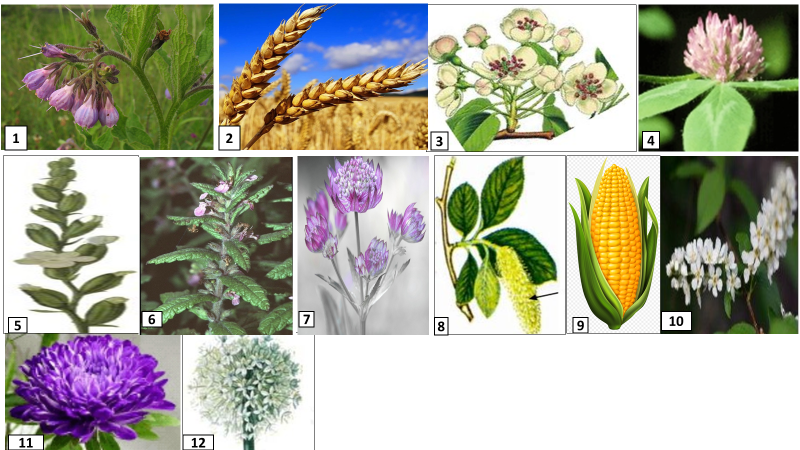 ОТВЕТ:29. Скелет человека в отличие от скелета млекопитающих животных имеет1) прямой позвоночник без изгибов2) грудную клетку, сжатую в спинно-брюшном направлении3) грудную клетку, сжатую с боков4) позвоночник S-образной формы5) сводчатую стопу6) массивный лицевой отдел черепаОТВЕТ:_______________________________30. Человек, в отличие от животных,1) влияет на среду обитания в процессе жизнедеятельности2) имеет S-образный позвоночник3) образует различные группы4) может издавать разнообразные звуки5) обладает речью6) создает и использует орудия трудаОТВЕТ:_______________________________31.Несут основную функцию защиты от кровопотерь1) эритроциты2) лейкоциты3) тромбоцитыОТВЕТ:_______________________________32. Какую функцию выполняет пигмент меланин, образующийся в коже человека?1) укрепляет клетки кожи2) защищает организм от ультрафиолетового излучения3) способствует сохранению тепла организмом4) служит резервным питательным веществом для клеток кожиОТВЕТ:_______________________________123456123451234567891011121234567123456789101112